                     I.I.S.S. “F.REDI” Di Paternò (CT)          ELEZIONI DELLA CONSULTA PROVICIALE                               DEGLI STUDENTI                           BIENNIO 2017/2019        VIDIMAZIONE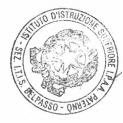                     ______________________________ELEZIONEI CONSULTA PROVINCIALE DEGLI STUDENTI(BIENNIO 2017/2019)Apporre un segno di croce sul numero romano della lista che si intende votare.Apporre un segno di croce sul numero arabo corrispondente al candidato che si intende votare.   E’ esprimibile una sola preferenza.(1)LISTA   n.   MOTTO  (2)   PREFERENZEIPOTERE STUDENTESCO(SEDE-BELPASSO)CONSOLI EMMANUELETIRENNA VINCENZORIGOLI IVANOIIDAGLI STUDENTI, PER GLI STUDENTI(SEDE-BELPASSO)MANSONE SANTICALVAGNO FABIO SANTIMORABITO FRANCESCOIIIL’UNIONE FA LA FORZA(SEDE-BIANCAVILLA)RUGNONE ANTONIOLA CAVA GIOVANNI DANIELE